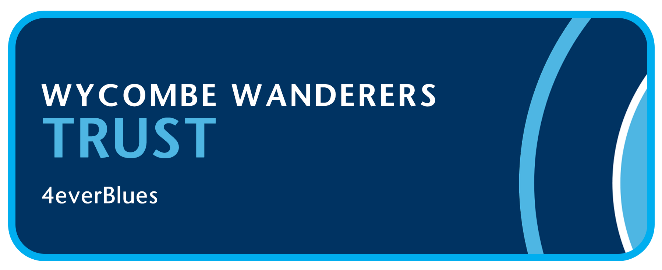 Our mi MINUTES OF THE PUBLIC PART OF THE TRUST BOARD MEETING HELD ON 29 April 2021 at 7pm via Zoom.Present: 	Nigel Kingston (NK) (Chair) 	Peter Lerner (PL) Trustee of WWSET and Community LiaisonTrevor Stroud (TS) Trust nominated member of the Football Club Board  Martyn Broughton (MB) Trust Treasurer, FALL Director Tony Hector (TH) Trust nominated member of the Football Club Board, Society SecretaryAlan Cecil (AC) FALL Director, Website, Twitter and Facebook supporter interactionDavid Roberton (DR) Trustee of WWSET and running of WWFC Ladies TeamBob Massie (BM) Vice Chair, Communications, Fundraising and Commercial     Lisa Bowker (LB) Assists with Volunteers and Fundraising     Russell Jones (RJ) Membership SecretaryApologies: Chris Harvey, Dave Roberton, John Jewell.35 Trust Members (including Directors) who joined the Zoom meeting as spectators.NK welcomed everyone to the meeting.Items outstanding from last Meeting.Question concerning the possibility of lowering the height of the dugouts due to restriction of vision.  TS said that there is no option of lowering them due to foundations.  Those with season tickets in seats with restricted view have been asked whether they wish to move.  Minutes of the previous meeting were unanimously agreed and NK signed them on behalf of the Trust Board.  Agenda:Trust Fundraising Report:  Circulated to Board and on Trust Website.  WWSET Report:  Will only be uploaded tomorrow and apologies for lateness.   WWFC Ladies & Under 18 Teams: Circulated to Board and on Trust Website.  Trust Finance Summary.  Circulated to Board and on Trust Website.    MB reported that 2 largest items of income received were Jumble Bee auction held in March and cash from Football Club for last year’s Lifestyle Show.  Nearly £1800 through Fundraising initiatives.  Received £371 in March for April QBC draw which has been reserved.  Bank £120,990 of which £120k is on deposit with HSBC.  Nothing else to report.Community Update: PL advised that the Disabled Supporters Association (DSA) and is up and running.  It has it’s own Facebook Group since yesterday so anyone who wants to join please do so.  Launched group with ride/walk around Adams Park early in April and this highlighted many areas that can be improved for persons with disabilities. A completed list has been agreed and Club have agreed to look into the signage around Adams Park and will review it to make it easier for those visually impaired and other disabilities.  Improvement to the main disabled toilet which is adjacent to the Family Stand will be completed soon.  Other disabled facilities should also be refurbished.  Joined Level Playing Field and asked to help compile the Football Club’s Disability Access Statement which has been circulated to the DSA. for review. Hope to have some news regard receiving some funds to set up other Supporters Groups soon, including LGBTQ, Ethnic supporters groups and group for interest for women and girls.Disabled Access Statement once completed will go onto Club Website and form part of the Club Charter and made available to all.  Should be ready for publication at the beginning of the closed season ready for next season.Volunteers Review:   JJ is heading up team that was set up to review the volunteer process and working jointly with the Club and objective is to have this review completed by the end of May so that everything is set up during the closed season.  Volunteer Policy is being updated.  Process for signing up new volunteers and signing on process when working will be updated. Team will produce a Volunteer Manual and in consultation with the Club, will put out an appeal for volunteers with specific skill sets for jobs that will need to be done.  Buildings and Maintenance Group have drawn up a list of jobs that need doing.  Timetable for doing this should start by end May.Club Update including Season Tickets 21/22:   TS.  Season Tickets launched Monday and now close to 1000 taken so far which is more than at the same period last year.  The new ticketing system seems to be relatively straightforward.  Playing side plans are being put forward for next season.  Signed a new player already – Chris Forino-Joseph on a 1-year contract and will go into the Development Squad.  Likely to be a cap on number of players in the squad – 20 or 22 outfield players which exclude under 21s and Goalkeepers.  Most of our squad is already in place.  EDI = Equality Diversity and Inclusivity. An EDI group including representatives from the Trust are finalising a Club Policy. This is being driven by EFL and at a review with them on Thursday they stated they are pleased with our progress.  Signage – first group got together today on how to improve signage around stadium.  All obsolete signage is being removed immediately.  Then identify requirements and cross reference with the DSA to ensure all signage that will be put up will be appropriate and helpful.Infrastructure improvements – the new big screen will be twice the size as the previous one.  The company involved are installing with Manchester City as well as ourselves.  
Wi-Fi, PA and TV have been affected by supply issues and remain on time for the start of next season.Stadium repairs carrying on and DSA plans/suggestions will be incorporated into these.Reviewing plan for parking next season as one of the offsite companies have now blocked off their site. Discussions are underway to see if we can use this on matchdays. Looking at better Park and Ride as well.TH said that all refunds that were requested should now have been repaid for last year’s season tickets.  Started budget planning for 21/22 season. Number of fans have asked about whether the Club can do anything about players and fans celebrating.  It is not possible to have a players friendly or charity game that fans can be at due to limited numbers allowed and cannot go past end of May when work on the pitch will need to be done.  Club have offered us the opportunity to run a “Trust” match and any Trust members who would like to join in with this please get in touch with TH on Tony.hector@4everblues.comMentioned that Rob Couhig looking at range of benefits for fans with last year’s season tickets not refunded and an announcement will be made in due course.NK asked TH about how many fans did not request a refund and TH advised it was around 60%.ANY OTHER BUSINESS:    No AOB.QBC and Draw:    Thanks to BM for organising this.  There are 625 balls sold – around 80% are on a monthly basis. Tonight’s winner will receive a minimum of £500 and if QBC ball is drawn out first, then £125 bonus will be paid. If QBC ball not drawn out first, this amount rolls over to next month.  Trust Directors have said that for the first draw if one of their numbers is drawn out then they will put it back until another member wins.  Number 404 is the first winner.  Steven Dell who is a Trust Member owns this ball.  AC will be in touch by email and will require bank details to transfer the funds.QUESTIONS AND ANSWERS FROM TRUST MEMBERSHIPIs DSA and other groups to get funding from the Trust.  PL advised that they hope to get outside funding as possible income and Level Playing Field will give advice as to grants available.  There may be some funds available from the Trust but if we receive a Grant from the Premier League that has been requested, then this will help with the set-up costs for these groups.Is anything being done ref leaks at Frank Adams Stand at the front and is Woodlands Stand being repaired for leaks.  TS advised major problem is condensation and when it rains heavily and wind blowing in one particular one direction then leaves puddles.   Drainage has been improved and hope that this helps sort out the issue.  Structural Engineer’s Report due soon but there was nothing on last year’s report re Roof so may not be as urgent unless it appears on this year’s Structural Engineer’s report.  It is still on the agenda for repair.QBC: Will those paying monthly keep their original number or will it be changed every month.  AC advised that those committed to pay monthly will keep same ball numbers each month.  Those one-off subscriptions can request their original number if renew now and get in quickly and their April number may still be available but new members will be given the earliest numbers available when they join if not already taken by those with rolling monthly subscriptions.Change of name from Wycombe Wanderers Ladies to Wycombe Wanderers Women.  NK advised it needs to be ratified by next general meeting of Women’s Management committee on 12th May and will then be implemented.  As a result of the new management structure and thanks to Bob Massie and Emily Isaacs the coverage/PR for the Under 18’s has improved hugely.  We are also now getting regular coverage on the Club website, so big thanks to Matt Cecil.  Players and Managers are happy with this new name.Are the Women’s and U18 teams officially part of the main club – always been part of the main club and registered under WWFC. Will they get more support from the main club – NK advised that in the last few weeks we have seen more media support from the Club on the site and in social media.  This has been driven by BM and Emily.  Under 18’s have recommenced the season and are doing really well.  Women’s Senior team have decided not to take part on Subsidiary Cup why? – NK advised that the season was cancelled and the view of the management and players was not worth taking part as no training.  Couple of injuries in the team as well and would not have had a full squad available.Any progress made in finding home for Wycombe Wanderers Women and will they be able to play a game at AP.  This is still being looked into and a ground is not yet available and we are hopeful of playing a game at AP before the ned of May.Mentioned that something considered for season ticket holders which is great but what about Trust members.  NK advised that a get together with GA, players and Main Board was planned but now cannot take place due to Covid.  Trying to look at something else but no gatherings allowed.Can the Club please reissue the arrangements for the various lounges especially the Woodlands Lounge especially for those disabled supporters.  TS will speak to Club and get something issued.When the price increased for trust membership there was a promise of a signed shirt and other draws as a prize for joining.  This has not happened so far, but NK will do something about this.Meeting finished at 7.45pm.Tina DavisTrust Minute Taker.